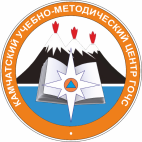 КРАЕВОЕ ГОСУДАРСТВЕННОЕ БЮДЖЕТНОЕ УЧРЕЖДЕНИЕ ДОПОЛНИТЕЛЬНОГО ПРОФЕССИОНАЛЬНОГО ОБРАЗОВАНИЯ «Камчатский учебно-методический центр по гражданской обороне, чрезвычайным ситуациям и пожарной безопасности»ОПИСАНИЕпрограммы повышения квалификации для председателей и членов комиссий по повышению устойчивости функционированияНастоящая программа предназначена для повышения квалификации должностных лиц, входящих в состав комиссий по вопросам повышения устойчивости функционирования территориальных органов федеральных органов исполнительной власти, должностных лиц, входящих в состав комиссий по вопросам повышения устойчивости функционирования комитетов, управлений, инспекций и служб, должностных лиц, входящих в состав комиссий по вопросам повышения устойчивости функционирования муниципальных районов, должностных лиц, входящих в состав комиссий по вопросам повышения устойчивости функционирования организаций.К освоению программы допускаются лица, имеющие среднее профессиональное и (или) высшее образование.Целью данной программы является совершенствование и получение новой компетенции, необходимой для профессиональной деятельности, и (или) повышения профессионального уровня в рамках имеющейся квалификации для организации и выполнения мероприятий повышения устойчивости функционирования органов публичной власти и организаций.Форма обучения – очно, заочно.Нормативные сроки обучения – 36 часов.Язык обучения – русский.Образовательная программа может быть реализована с использованием дистанционных технологий.Наименование модулей программы дополнительной повышения квалификации для председателей и членов комиссий по повышению устойчивости функционирования:1. Основы обеспечения ЗНТЧС и ведения ГО – 1 час.2. Планирование мероприятий ГО и защиты населения и территорий от ЧС – 6 часов.3. Организация предупреждения ЧС и повышения устойчивости функционирования организаций, необходимых для выживания населения – 13 часов.4. Способы защиты населения, материальных, культурных ценностей и организация их выполнения – 10 часов.5. Организация выполнения мероприятий по ликвидации ЧС – 1 час.6. Организация деятельности органов повседневного управления – 1 час.7. Организация и осуществление подготовки населения в области ГО и защиты от ЧС – 2 часа.8. Зачет – 2 часа.Обучение слушателей завершается итоговой аттестацией в виде зачета.К итоговой аттестации допускается слушатель, не имеющий академической задолженности и в полном объеме выполнивший учебный план по образовательной программе. По результатам освоения программы выдается свидетельство о повышении квалификации                          «Председатель комиссии ПУФ», «Член комиссии ПУФ». Срок действия – 5 лет.